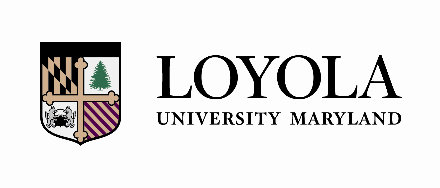 FINAL: Writing Major for classes of 2024 (with 2021 catalogue year) and 2025_________________________________________	_      2021_____	__________________Student Name						Catalogue Year	ID #	*Students who place higher than the 104 level on Loyola’s foreign language placement exam may be exempt from the foreign language core requirement, pending confirmation from Loyola’s Modern Language department after a proctored on-site placement exam. Those students will need to complete 1 additional free elective in lieu of the foreign language core. **The Diversity course requirement may simultaneously fulfill a Core, Major, Minor or Elective requirement. The Diversity course may be taught in any discipline and will focus on domestic diversity, global diversity, or justice awareness. The Diversity course must be taken at Loyola. WRITINGWRITINGLiberal Arts Core                                                                                Semester CompletedWR 100 Effective WritingHistory 100 LevelEN 101 Understanding LiteratureHistory 300 Level OR English 200 Level Major WritersForeign Language Intermediate II Level (104 level)*Social Science Core Social Science Core Fine Arts (AH110, AH111, DR250, DR251, DR252, MU201, MU203, MU204, PT270, or SA224)MathematicsNatural ScienceMath/SciencePL 201 Foundations of PhilosophyTH 201 Introduction to TheologyPL 202 – 299 OR TH 202 – 299 Ethics: PL 300 – 319 (If student took TH 202 – 299 for #14)TH 300 – 319 (If student took PL 202 – 299 for #14)      Diversity Course**WritingSemester Completed18. WR 20019. WR 22020. WR 23021. 1 Course from WR 300 or 400 except WR 40022. 1 Course from WR 300 or 400 except WR 40023. 1 Course from WR 300 or 400 except WR 40024. 1 Course from WR 300 or 400 except WR 40025. 1 Course from WR 300 or 400 except WR 40026. 1 Course from WR 300 or 400 except WR 40027. 1 Course from WR 300 or 400 except WR 40028. WR 400 Senior SeminarElectivesSemester Completed29. Elective30. Elective31. Elective32. Elective33. Elective34. Elective35. Elective36. Elective37. Elective38. Elective39. Elective40. Elective41. Elective42. Elective